桃園市立桃園國民中學111學年度資優體驗系列課程實施計畫一、主旨：桃園國中為鼓勵國小六年級學生參與英文和數理學習活動，特舉辦資優體驗系列課程。此課程由本校英語、數理資優教師以及校內支援資優教育之正式老師授課，希望透過玩中學、做中學的活動，讓同學有豐富多元的學習體驗，開發同學們的潛能，並提早認識桃園國中環境及資優教育課程。二、辦理單位：桃園市立桃園國民中學(桃園市桃園區莒光街2號)。三、招生對象及人數：桃園市國小六年級學生，錄取30名，備取5名。四、錄取順位：    (1)第一順位—「本校學區內」小六學生通過英文、數理資優鑑定初試者，須檢附鑑定證明。    (2)第二順位—「非本校學區內」小六學生通過英文、數理資優鑑定初試者，須檢附鑑定證明。    (3)第三順位—欲就讀本校且數理或英語學習表現優異之學生，且檢附相關優異表現資料。優異表現說明如下所列：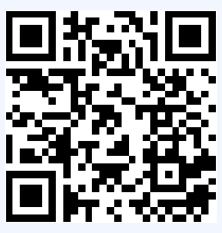 歷年學業表現成績單英語或數理競賽表現證明國小資優鑑定通過證明文件五、活動時間：112年04月15日(六)、04月16日(日)、04月22日(六) 
              共三天，上午09時至16時。需全程參與上午場(數理)，或全程參與下午場(英語)，或三              天整日參與，恕無法零星報名。六、課程內容：如附件課程表(本校保留因臨時狀況所作的課程調整權利) 七、費用：新台幣500元(含材料用品費、活動費、講師費等)，如上午場(數理資)或下午場(英資)全程參與未請假者，於第三天全額退費。**********如需留下來繼續參加下午場者，請每日攜帶100元，可代訂便當。***************八、報名方式：一律採網路報名—掃描右方QR Code，填寫表單。              QRcode表單網址：https://forms.gle/5ciYZXuaUtrB8Mh86              截止日期：112年04月13日(四)中午12:00九、錄取公告：錄取名單及行前通知於112年04月13日(四)16:00公告於本校網頁 & 資優班粉絲專頁十、繳費方式：112年04月15日(六)上課第一天報到時收取十一、注意事項：繳費後，無正當理由不予退費。如活動期間發生不可抗力之天災，則依桃園市政府發布之上課標準，另行公布活動取消或延期辦理。(2)攜帶物品：文具、筆記本、健保卡、習慣用藥、雨具、背包、(代訂餐餐費)等。(3)營隊期間嚴禁攜帶危險物品，活動進行中手機請勿開機。(4)若有相關問題，歡迎來電至桃園國中輔導室3358282轉624資優班召集人 葉老師。十二、本計畫陳校長核可後實施，修正時亦同。桃園市立桃園國民中學111學年度資優體驗系列課程表日期課程主題課程內容活動地點授課教師4/15(六)09時～12時數理資優體驗課程(一)邏輯大挑戰本課程以輕鬆有趣的數學紙筆活動，讓同學體驗數學科的實作，並從中歸納整理出有趣的結論。科學館2F數資教室陳正傑4/15(六)13時～16時英語資優體驗課程(一)線索大進擊-「字字」珠璣優秀的偵探善用感官對周遭事物觀察入微，要從資訊中抽絲撥繭，歸納整理後找出重點，發掘真相。還要能將事件發生過程條理分明、邏輯清晰地紀錄下來。這堂課讓我們有條不紊地，細細將我們的推理過程留下印記吧。信義樓2F英資教室李欣璇4/16(日)09時～12時數理資優體驗課程(二)彩色雞尾酒本單元讓學生實際操作實驗器材，學習並精熟操作技巧，此外利用繽紛的顏色帶入密度、濃度的概念。科學館2F理化實驗室陳鼎元4/16(日)13時～16時英語資優體驗課程(二)線索大進擊-願「聞」其詳身為一名偵探，我們必須打開所有的感官，而必備的就是聽。聽聽左鄰右舍說些什麼，聽聽證人說些什麼，更重要的是從嫌疑人當中找到真實的答案！這堂課我們一起打開雙耳，走進解密的世界。信義樓2F英資教室劉昌鑫4/22(六)09時～12時數理資優體驗課程(三)讓數字說話 &上帝最後的祕密讓數字說話：有一種超能力可以看到大自然隱藏的數字，透過這些數字的變化能讓我們提早預測未來的改變，想來試試你的第六感準不準嗎？上帝最後的祕密：自從DNA被解碼後，跨物種間的研究和基因疾病都逐漸變成熱門話題，人類開始擁有操控生命的能力，而這股力量正帶著人類邁向上帝最後的祕密！科學館1F數資教室許峰慈4/22(六)13時～16時英語資優體驗課程(三)線索大進擊-翻山「閱」領不只聽別人說，我們更需要整理資料。一名合格的偵探需要從各種文字資訊當中找到關鍵，並透過關鍵去抓出兇手或者證明他人的清白。透過各種蛛絲馬跡的串聯、資料的對比，我們一起翻山越嶺，找出資料中隱藏的秘密。信義樓2F英資教室劉昌鑫